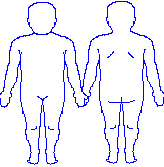 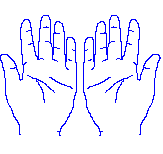 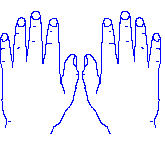 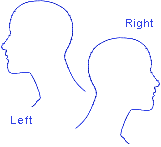 Colour KeyBlackBruisingGreen Swelling and inflammationRedBurnsYellowCuts & or grazesPinkMarks (anything else)BluePain